NUH NACİ YAZGAN ÜNİVERSİTESİ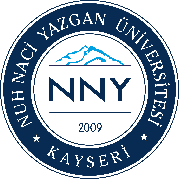 BİLİMSEL ARAŞTIRMA VE YAYIN ETİĞİ KURULUBAŞVURU DEĞERLENDİRME FORMUAraştırmanın Adı: Sorumlu Araştırmacının Adı: KARAR:Uygun bulunmuştur.Uygun bulunmamıştır.Eksik/ Düzeltme yapılması gerekli  görülmüştür. Eksik/Düzeltilmesi gereken  kısımları açıklayınız:……………………………………………………………………………………………… ……………………………………………………………………………………………………………Diğer Görüş ve Öneriler:Kurul Üyesi Adı-Soyadı:                                   İmza:                                                  Tarih:                                                                          DEĞERLENDİRİLECEK UNSURLAREVET        HAYIRGEREKLİ DEĞİLAraştırma, başlık yönünden bu kurulun inceleme kapsamında mı?Başvuru formunda sorumlu ve diğer araştırmacıların bilgileri tamam mı?Araştırmanın niteliği belirtilmiş mi?Araştırma hakkında genel bilgi verilmiş mi?Genel bilgilerde araştırmanın önemi, bilime ve uygulamaya yapacağı katkılar güncel literatüre dayalı olarak ve metin içinde kaynaklar belirtilerek açıklanmış mı?Kaynakça ekte verilmiş mi?Araştırmanın amacı net biçimde tanımlanmış mı?Araştırmanın soruları / hipotezleri verilmiş mi?Araştırmanın yapılacağı yerler açıklanmış mı?Araştırmanın yürütüleceği kurumların / birimlerin izin belgeleri eklenmiş mi?Araştırma evreni belirtilmiş mi?Araştırmanın örneklem seçim yöntemi açıklanmış mı?Araştırmaya katılacak gönüllülerin sayısı belirtilmiş mi?Araştırmaya katılacak gönüllülerin özellikleri tanımlanmış mı?Araştırmanın gönüllüleri dezavantajlı veya istismara açık grupları (hassas popülasyon) kapsıyor mu?Gönüllülere  çalışmaya katılmalarından dolayı herhangi bir teşvik veriliyor mu? Gönüllülerin araştırmaya alınma kriterleri belirtilmiş mi?Gönüllülerin araştırmaya alınmama kriterleri belirtilmiş mi?Gönüllülerin araştırma başladıktan sonra çıkarılma kriterleri belirtilmiş mi?Araştırmanın yöntemi uygulanacak tüm müdahaleleri kapsayacak biçimde ayrıntılı ve net olarak açıklanmış mı?Araştırmada biyolojik materyal alınıyor mu?Araştırmada alınan biyolojik materyal, yurt içi veya yurt dışı laboratuvarlara, vb. analiz için gönderiliyor mu?Analiz yapılacak kurumlarla anlaşma yapılmış ve belgesi eklenmiş mi?Araştırmanın veri toplama araçları eklenmiş mi?Araştırmanın veri toplama araçları net biçimde açıklanmış mı?Araştırmanın veri toplama araçları bu araştırma için uygun mu?Araştırmanın veri toplama araçlarında etik açıdan uygun olmayan soru var mı?Araştırmanın veri toplama araçlarının varsa geçerlilik ve güvenirlik bilgileri ile puanlama yöntemleri belirtilmiş mi?Araştırmada başka araştırmacılar tarafından geliştirilmiş formlar için kullanım izni belgesi alınmış mı ve eklenmiş mi?Katılımcıların sağlığını korumak için ve/veya çalışmada beklenmeyen durum ortaya çıktığında araştırmanın sonlandırılma kriterleri belirtilmiş mi?Araştırmanın süresi belirtilmiş mi?Araştırma bütçe harcaması gerektiriyor mu?Araştırmada bütçesindeki giderlerin karşılanma biçimi ve maliyetleri belirtilip, proforma fatura eklenmiş mi?Resmi ya da Özel kurumlardan maddi destek alınıyor mu?Resmi ya da Özel kurumlardan maddi destek alınmışsa “Çıkar İlişkisi Olmadığına Dair Taahhütname” eklenmiş mi?Araştırmacı Beyanı, tüm araştırmacıların adı-soyadı ve imzalarını içeriyor mu?Araştırmada kullanılan anket formu eklenmiş mi?Bilgilendirilmiş Gönüllü Olur Formunun kapsamı uygun mu ve eklenmiş mi?Bilgilendirilmiş Gönüllü Olur Formunda gönüllü/katılımcı, araştırmacı ve tanık bilgileri ve imzaları var mı?Helsinki Bildirgesi eklenmiş mi? Sorumlu ve diğer araştırmacılar “Helsinki Bildirgesini” ad ve soyadları ile birlikte imzalamışlar mı?Başvuru yapılan araştırma konusu ve kapsam genel olarak etik açıdan uygun mu?Araştırmanın bilimsel boyutu uygun mu?